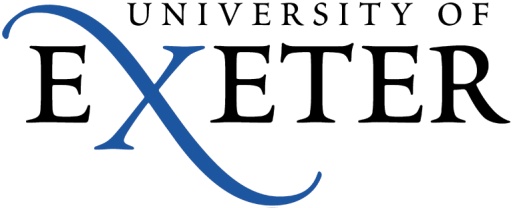 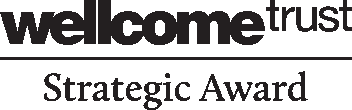 Application for Pump-priming funding (Activity 2-Public Engagement Activities)Funding of up to £10,000, and applications will be considered on a rolling basis; we encourage applicants to contact us prior to submission to discuss their proposal.Please return the completed application form to the TREE email: tree@exeter.ac.ukAPPLICANT DETAILSAPPLICANT DETAILSPrincipal applicant Position Discipline Email addressCollaborating partner(s) name and organisation PROJECT INFORMATIONPROJECT INFORMATIONStart and end date of the project Project title Please outline your planned activity[500 words max]Please outline what outcomes and benefits you want your activity to achieve. How will this project change practice and/ or culture? [500 words max]Describe how this project will be done, and any support you will need, including timescales and a budget with detailed cost breakdown Please make sure you consult the research development team before putting the figures in this application. Failure to do this may result in the inaccurate figures included in the proposal. Describe whether you have engaged your project partners in the development of this proposal[100 words max]Describe how your planned activities align with Wellcome Trust and/or TREE aims[100 words max]Describe how your planned activities align with Wellcome Trust Diversity, Equity and Inclusion Strategy[100 words max]Describe how the success of the activities will be measured[300 words max]